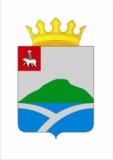 ДУМАУИНСКОГО МУНИЦИПАЛЬНОГО ОКРУГА
ПЕРМСКОГО КРАЯРЕШЕНИЕОб утверждении Положения орасчете размера платы запользование жилым помещением(плата за наем) для нанимателейжилых помещений по договорамсоциального найма и договорамнайма жилых помещениймуниципального жилищного фондаУинского муниципального округаПермского края.Принято Думой
Уинского муниципального округа
«___» ________ 20__ годаВ соответствии с частью 3 статьи 156 Жилищного Кодекса Российской
Федерации, Приказом Министерства строительства и жилищно-коммунального
хозяйства Российской Федерации от 27.09.2016 № 668/пр «Об утверждении
методических указаний установления размера платы за пользование жилым
помещением для нанимателей жилых помещений по договорам найма жилых
помещений государственного или муниципального жилищного фонда», Дума
Уинского муниципального округа РЕШИЛА:Утвердить Положение о расчете размера платы за пользование жилым
помещением (плата за наем) для нанимателей жилых помещений по договорам
социального найма и договорам найма жилых помещений муниципального
жилищного фонда Уинского муниципального округа Пермского края.  Считать утратившими силу:решение Думы Уинского муниципального округа Пермского края  от 27.08.2020№ 162 «Об утверждении Положения о расчете размера платы за пользование жилым помещением (плата за наем) для нанимателей жилых помещений по договорам социального найма и договорам найма жилых помещений муниципального жилищного фонда Уинского муниципального округа Пермского края.3.    Настоящее решение обнародовать на информационных стендах, указанных в решении Думы Уинского муниципального округа Пермского края от 26.03.2020 № 100 «Об определении мест для обнародования муниципальных правовых актов Уинского муниципального округа Пермского края» и разместить на официальном сайте администрации Уинского муниципального округа (www.uinsk.ru)4.     Настоящее решение вступает в силу с 01 января 2023г.5.      Контроль за исполнением данного решения возложить на постоянную комиссию Думы Уинского муниципального округа Пермского края по местному самоуправлению.            Глава муниципального округа - главаПриложениек решению Думы Уинского
муниципального округа
Пермского краяот Положениео расчете размера платы за пользование жилым помещением (платы за
наем) для нанимателей жилых помещений по договорам социального
найма и договорам найма жилых помещений муниципального жилищного
фонда Уинского муниципального округа Пермского краяI. Общие положенияНастоящее Положение о порядке расчета размера платы за
пользование жилым помещением (плата за наем ) для нанимателей жилых
помещений по договорам социального найма и договорам найма жилых
помещений муниципального жилищного фонда Уинского муниципального
округа Пермского края разработано в соответствии с Жилищным кодексом
Российской Федерации, приказом Министерства строительства и жилищно-
коммунального хозяйства Российской Федерации от 27 сентября 2016 года №
668/пр «Об утверждении методических указаний установления размера платы
за пользование жилым помещением для нанимателей жилых помещений по
договорам социального найма и договорам найма жилых помещений
государственного или муниципального жилищного фонда», и определяет
порядок расчета размера платы за пользование жилым помещением (платы за
наем) для нанимателей жилых помещений по договорам социального найма и
по иным договорам найма жилых помещений муниципального жилищного фонда
Уинского муниципального округа Пермского края.Размер платы за наем утверждается постановлением администрации Уинского муниципального округа Пермского края, рассчитанной в соответствии с настоящим Положением, из расчета за 1 м2 занимаемой площади жилого помещения, и устанавливается ежегодно на 1 января текущего года.Плата рассчитывается за каждый полный период, равный месяцу. При
расчете платы за неполный период (месяц) расчет производится
пропорционально количеству календарных дней неполного периода (месяца).Порядок определения размера платы за наем жилого помещенияРазмер платы за пользование жилым помещением (платы за наем), для
нанимателей жилых помещений по договорам социального найма и по иным
договорам найма жилых помещений муниципального жилищного фонда Уинского муниципального округа Пермского края,
определяется по формуле:Пн = Нб * К * Кс * П, гдеПн - размер платы за наем 1 кв.м., руб/мес.;НБ - базовый размер платы за наем жилого помещения, руб.;К - коэффициент, характеризующий качество и благоустройство жилого
помещения, месторасположение дома;Кс - коэффициент соответствия платы;П - общая площадь жилого помещения, кв.м.Базовый размер платы за наем жилого помещенияБазовый размер платы за наем жилого помещения определяется по
формуле:НБ = СРс* 0,001, гдеНБ - базовый размер платы за наем жилого помещения, руб.;СРс - средняя цена 1 кв. м на вторичном рынке жилья Уинском муниципальном округе Пермского края в котором находится жилое помещение муниципального
жилищного фонда.3.2 Средняя цена 1 кв. м общей площади квартир на вторичном рынке жилья в Пермском крае, предоставляемого по договорам социального найма и договорам найма жилых помещений, определяется по актуальным данным Федеральной службы государственной статистики, которые размещаются в свободном доступе в Единой межведомственной информационно-статистической системе (ЕМИСС).В случае отсутствия указанной информации по Пермскому краю используется средняя цена 1 кв. м общей площади квартир на вторичном рынке жилья по Приволжскому федеральному округу.Коэффициент, характеризующий качество и благоустройство жилого
помещения, месторасположение домаРазмер платы за наем жилого помещения определяется с
использованием коэффициента, характеризующего качество и благоустройство
жилого помещения, месторасположение дома.Интегральное значение Kj для жилого помещения рассчитывается как
средневзвешенное значение показателей по отдельным параметрам по
формуле:Kj = К1+ К2 + К3, где        3Kj - коэффициент, характеризующий качество и благоустройство жилого
помещения, месторасположение дома;Ki - коэффициент, характеризующий качество жилого помещения;К2 - коэффициент, характеризующий благоустройство жилого помещения;К3 - коэффициент, месторасположение дома.Значения показателей Kj - К3 оцениваются в интервале [0,8; 1,3].Размер коэффициентов, применяемых для расчета платы за наем
жилых помещений муниципального жилищного фонда, находящихся в
собственностиУинского муниципального округа Пермского края, определяется по таблице:4.5. Установить величину коэффициента соответствия платы в размере:0,203 - Величина коэффициента соответствия платы устанавливается в
интервале [0; 1].Порядок внесения платы за наемОбязанность по внесению платы за наем возникает у нанимателя
жилого помещения муниципального жилищного фонда с момента заключения
договора социального найма жилого помещения.Плата за наем жилого помещения вносится нанимателем жилого
помещения ежемесячно до 10 числа месяца, следующего за истекшим
месяцем, если иной срок не установлен договором.Лица, несвоевременно и (или) не полностью внесшие плату за наем
жилого помещения, обязаны уплачивать пени в размере, установленном
частью 14 статьи 155 Жилищного кодекса РФ.Денежные средства, вносимые нанимателем жилого помещения в
виде платы за наем, поступают в бюджет Уинского муниципального округа.Ki- коэффициент, характеризующий качество жилого помещенияKi- коэффициент, характеризующий качество жилого помещенияжилое помещение, расположенное в кирпичном, каменном доме1,3жилое помещение, расположенное в панельном, блочном доме1,0жилое помещение, расположенное в деревянном, смешанном доме
и прочее0,8К2- коэффициент, характеризующий благоустройство жилого помещенияК2- коэффициент, характеризующий благоустройство жилого помещенияжилое помещение со всеми видами благоустройства
(централизованным или индивидуальным отоплением (кроме
печного), водоснабжением, водоотведением, электроснабжением)1,3жилое помещение без одного вида благоустройства1,0жилое помещение без двух и более видов благоустройства0,8Ветхий дом и (или) дом, физический износ основных конструктивных элементов превышает 70%0,8К3 - коэффициент, месторасположение домажилое помещение, расположено на территории с.Уинское1,3жилое помещение, расположено на территориях с. Суда, с. Аспа1,0жилое помещение, расположено на территории иных населенных
пунктов Уинского муниципального округа0,8